Umweltschule - Lernen und Handeln für unsere Zukunft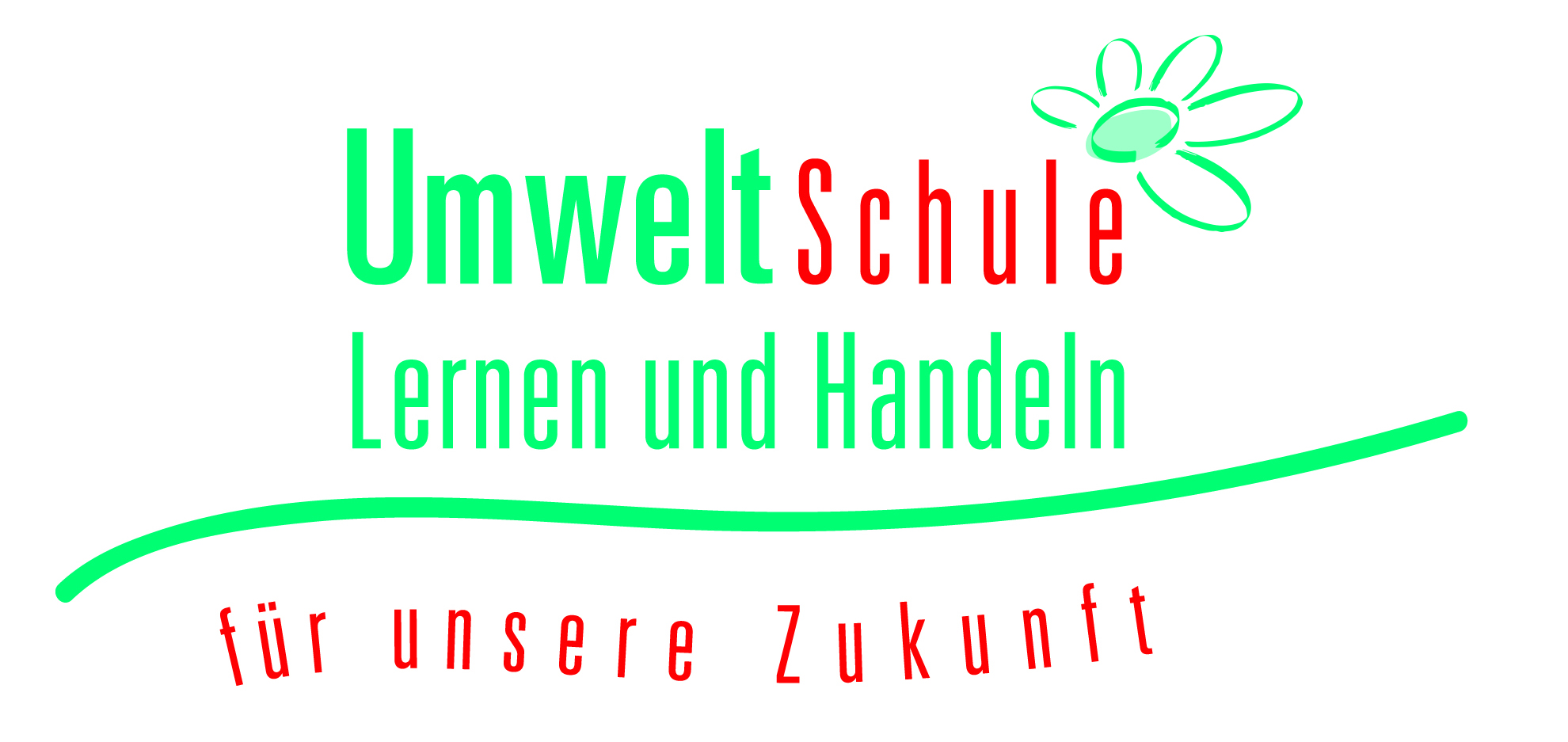 Landeskoordination Hessische Umweltschule Silke Bellc./o. Hessisches Ministerium für Umwelt, Klimaschutz,Landwirtschaft und VerbraucherschutzMainzer Straße 8065189 Wiesbaden       Wir melden uns hiermit für den Zeitraum 2021 / 2022 an.            Die Beschreibung unserer Vorhaben haben wir angefügt.  	Es handelt sich um eine 	 Erstanmeldung    Folgeanmeldung einer aktuellen Umweltschule	      Bei Erstanmeldung: Beschluss der Gesamtkonferenz  liegt vor  Wir stehen bereits mit folgendem betreuenden Umweltbildungszentrum in Kontakt:______________________________________________________ Wir haben noch keinen Kontakt zu einem Umweltbildungszentrum.  Datum                      Unterschrift SchulleitungFormular 2021/22 SBSchulnameAnschrift:Telefon:Fax:E-Mail-Adresse HomepageSchulträgerSchulformAnzahl der…Lehrkräfte:           Klassen:          Klassen:          Klassen:          Schüler:Schulleiter/-inAnsprechpartner/ -innen für „Umweltschule“E-Mail-Adresse,
Telefonkontakt Handlungsbereich IKurztitel des Vorhabens:Es handelt sich um ein  neues Projekt                                            Fortführungsprojekt Kurze Beschreibung des Vorhabens: Ist –SituationKonkrete Ziele für das SchuljahrSchritte zur UmsetzungBeteiligteMögliche Kooperationspartner/innenBaustein I zur nachhaltigen Schulentwicklung Eine Verbindung zur nachhaltigen Schulentwicklung erfolgt über folgende Maßnahmen und Strukturen im BereichUnterricht und Lehre,
Schulleben und Schulkultur
oder Schulmanagement:Handlungsbereich II Kurztitel des Vorhabens:Es handelt sich um ein  neues Projekt                                            FortführungsprojektKurze Beschreibung des Vorhabens: Ist –SituationKonkrete Ziele für das SchuljahrSchritte zur UmsetzungBeteiligteMögliche Kooperationspartner/innen Baustein II zur nachhaltigen Schulentwicklung Eine Verbindung zur nachhaltigen Schulentwicklung erfolgt über folgende Maßnahmen und Strukturen im Bereich Unterricht und Lehre, Schulleben und Schulkultur oder Schulmanagement: